Support to establishment of carcass classification system in line with EU Common Agricultural Policy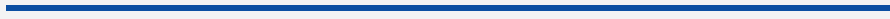 Job Announcement for Resident Twinning Adviser’s Assistant for European Union Twinning ProjectA Resident twinning adviser’s Assistant is sought for an EU Twinning Project entitled “Support to establishment of carcass classification system in line with EU Common Agricultural Policy” for 18 months in Belgrade. Place of EmploymentMinistry of Agriculture, Forestry and Water Management of the Republic of Serbia. Nemanjina street 22-26, floor 8 and 9, Belgrade.TasksAssist the Resident Twinning Adviser’s office in its administrative missionPrepare and follow organization of the mission of Member State experts, organize travel and accommodation, provide them with support during their missionSupport the RTA’s in his duties and meetings, take minutes of meeting, and more generally ensure all administrative tasks required by the management of the Twinning Project at the RTA’s OfficeEnsure the follow up of all data for the Quality Management System at the RTA’s OfficeNecessary QualificationsUniversity degree, knowledge of EU common agricultural policy would be a plusProfessional fluency in oral and written English and Serbian (Spanish would be a plus). Experience in Twinnings and /or European EU Common Agricultural Policy regulations.Organized and rigorous.Autonomous.Very good computer skills (MS Office, Word, Excel, Internet).Very good communication skills.Good capability to manage multi-cultural environment.He/She shall be able to act with secrecy and discretion and have good presentation.RemunerationThe payment will be done according to the Twinning Contract. The service provider contract will be signed for the whole duration of the Project, foreseen on 18 months, and he/she will be contracted by the Member State.How to ApplyPlease send your application, CV Europass + Cover Letter via e-mail to:twinning.sr18@gmail.com Deadline: 12 June 2022Short-listed candidates will be invited for an interview.More on twinning projects: http://ec.europa.eu/enlargement/tenders/twinning/index_en.htm IMPORTANT NOTICE:The assistant shall not have been in any contractual relation with the Beneficiary administration during at least the 6 months preceding their hiring.The assistant will sign a service provider contract and must have a status of self-employed. It will be his/her sole responsibility to comply with all legal requirements for self-employment as well as to cover all related taxes and charges.